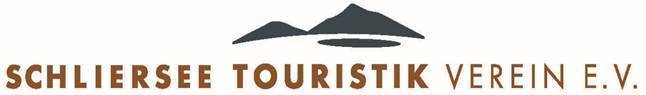 1. Vorstand: Johannes WegmannAnschrift: Bayrischzeller Str. 2b83727 SchlierseeMail: wegmann@architekt-wegmann.deBeitrittserklärungHiermit beantrage ich meine Aufnahme als Mitglied in den Schliersee Touristik Verein e.V. als Privatperson:Name: ____________________________		Vorname: ______________________Anschrift (Privat): _________________________________________________________Telefon: ___________________________ 		Fax: ___________________________Email: _____________________________		Internet: ________________________ als Unternehmen (Tourismus, Gastronomie, Gewerbe, Handel):Name des Unternehmens: __________________________________________________Name des Ansprechpartners: _______________________________________________Anschrift: _______________________________________________________________Telefon: ___________________________ 		Fax: ___________________________Email: _____________________________		Internet: ________________________Lastschrifterklärung:Ich/ Wir ermächtige(n) Sie bis auf Widerruf, den jährlich fälligen Mitgliedsbeitrag (Privatpersonen EUR 15,00 – Gewerbetreibende und Kleinvermieter bis 20 Betten EUR 30,00 – Hotels, Geldinstitute und Verkehrsunternehmen EUR 50,00) von meinen/ unseren unten stehenden Konto mittels Lastschrift einzuziehen.IBAN: _________________________		BIC: __________________________Geldinstitut: _____________________________________________________________Name des Kontoinhabers: __________________________________________________Ort, Datum: _______________________		Unterschrift: _____________________